Паспорт  Игровой программы по патриотическому воспитанию для детей 6-7 лет квест - игра «Россия – Родина моя» Технологическая карта игровой программы по патриотическому воспитанию для детей 6-7 лет квест - игра «Россия – Родина моя» 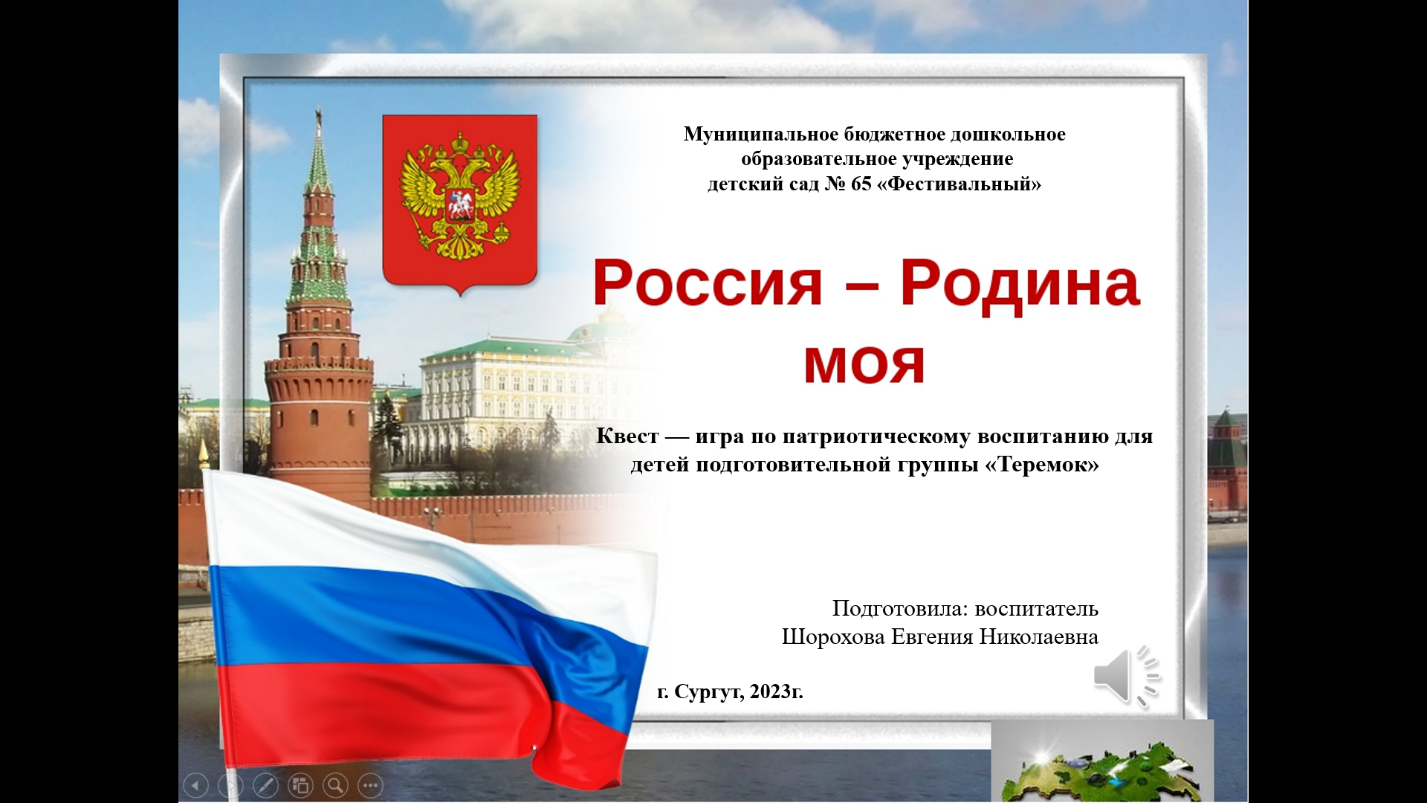 Конспект игровой программы по патриотическому воспитаниюдля детей 6-7 лет Квест - игра «Россия – Родина моя».Организационно – мотивационный этапДети входят в группу под песню О. Газманова «Россия». Встают в круг.Воспитатель. Прежде чем мы начнем наше занятие предлагаю вам поприветствовать друг друга, но сделать это немного необычным способом, мы попробуем поздороваться так, как это делают народы разных стран: - в Индии в знак приветствия складывают руки вместе и прижимают их к груди;- жители Японии кланяются при встрече.Воспитатель. Ребята, посмотрите к нам сегодня пришли гости. Поприветствуем их как здоровались люди в Китае в прежние времена, встречая друг друга. Пожимали руки самим себе.Воспитатель.  Подскажите ребята жители России как здороваются? Ответы детейВоспитатель. Пожмем соседям руки, улыбнемся. Вижу у вас все отлично. Дети проходят на стульчики.Воспитатель. Ребята, а у нас в группе случилось невероятное волшебство. Сегодня утром я заметила у нас в патриотическом уголке, изменения. Обратите внимание и вы, что изменилось? Ответы и рассуждения детейВоспитатель. Верно ребята, пропали «государственные символы России». Воспитатель. Как же нам их найти? Воспитатель. Посмотрите, к нам на почту пришло письмо… на нем написано: - «Письмо адресовано маленьким россиянам подготовительной группы «Теремок».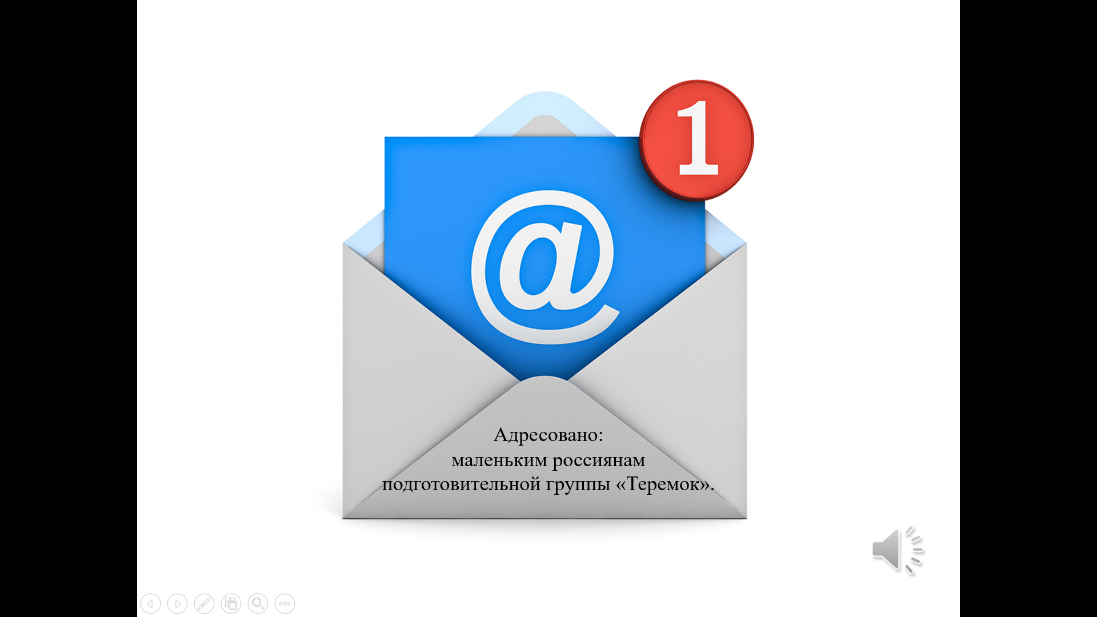 Воспитатель.  Ребята, а почему вас так назвали «россияне»? Ответы детейВоспитатель.  Вы хотите узнать, что в конверте?Просмотр обращения профессора. 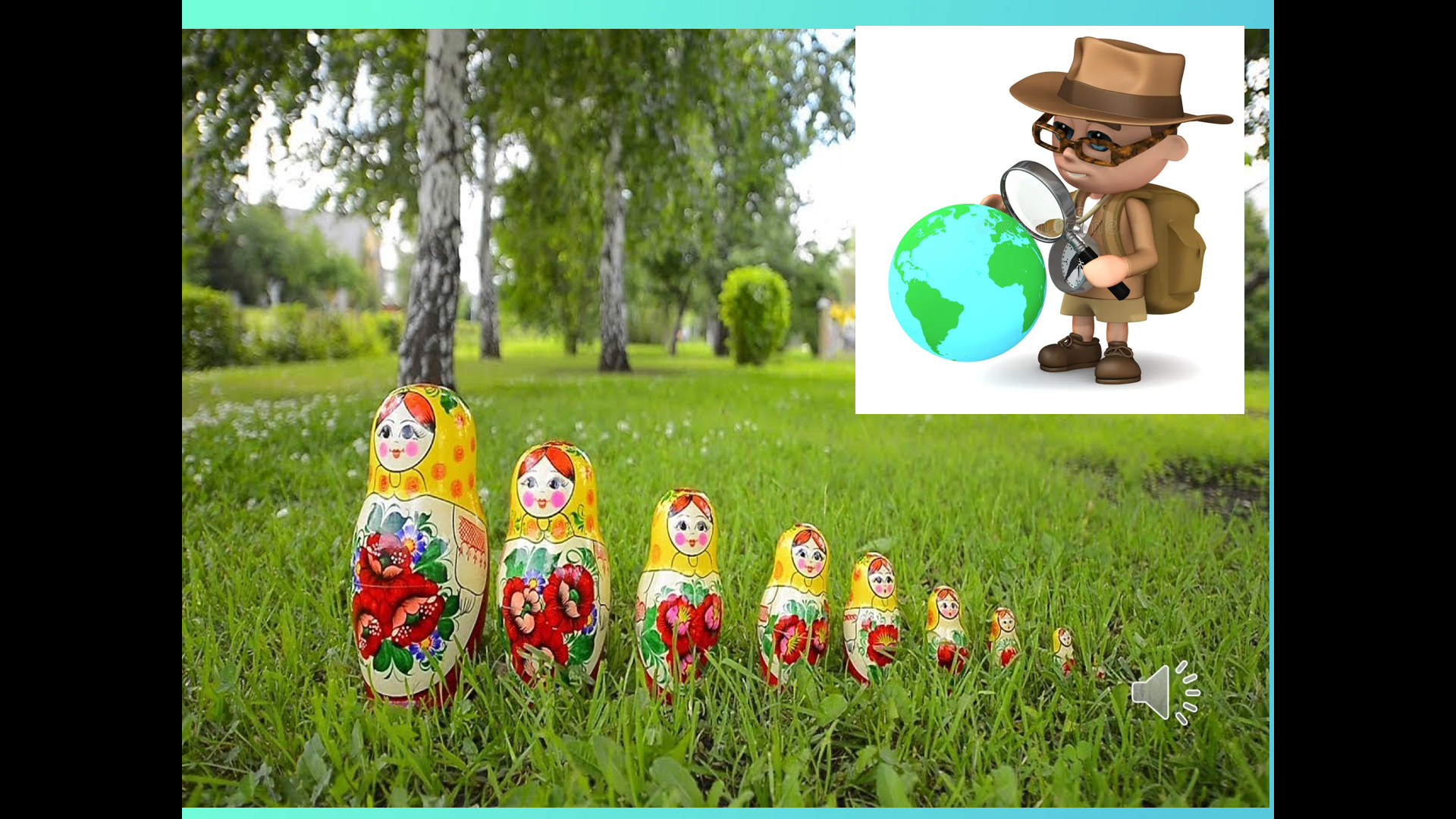 «Здравствуйте ребята, я Профессор. Я исследую разные страны. Недавно увидел вашу страну на карте, она такая большая. И мне так интересно стало узнать о ней. Я даже захватил герб и флаг, но так и ничего не понял. Я так же когда-то слышал, что одним из символов России является матрешка. Я решил привезти эту игрушку вам, но пока летел, все растерял. Помогите мне пожалуйста ее собрать.» Воспитатель. Ребята, как вы думаете, сможем ли мы помочь профессору узнать о нашей Родине? Ответы детейВоспитатель. Тогда попробуем собрать всю растерянную матрешку и расскажем профессору про нашу страну. 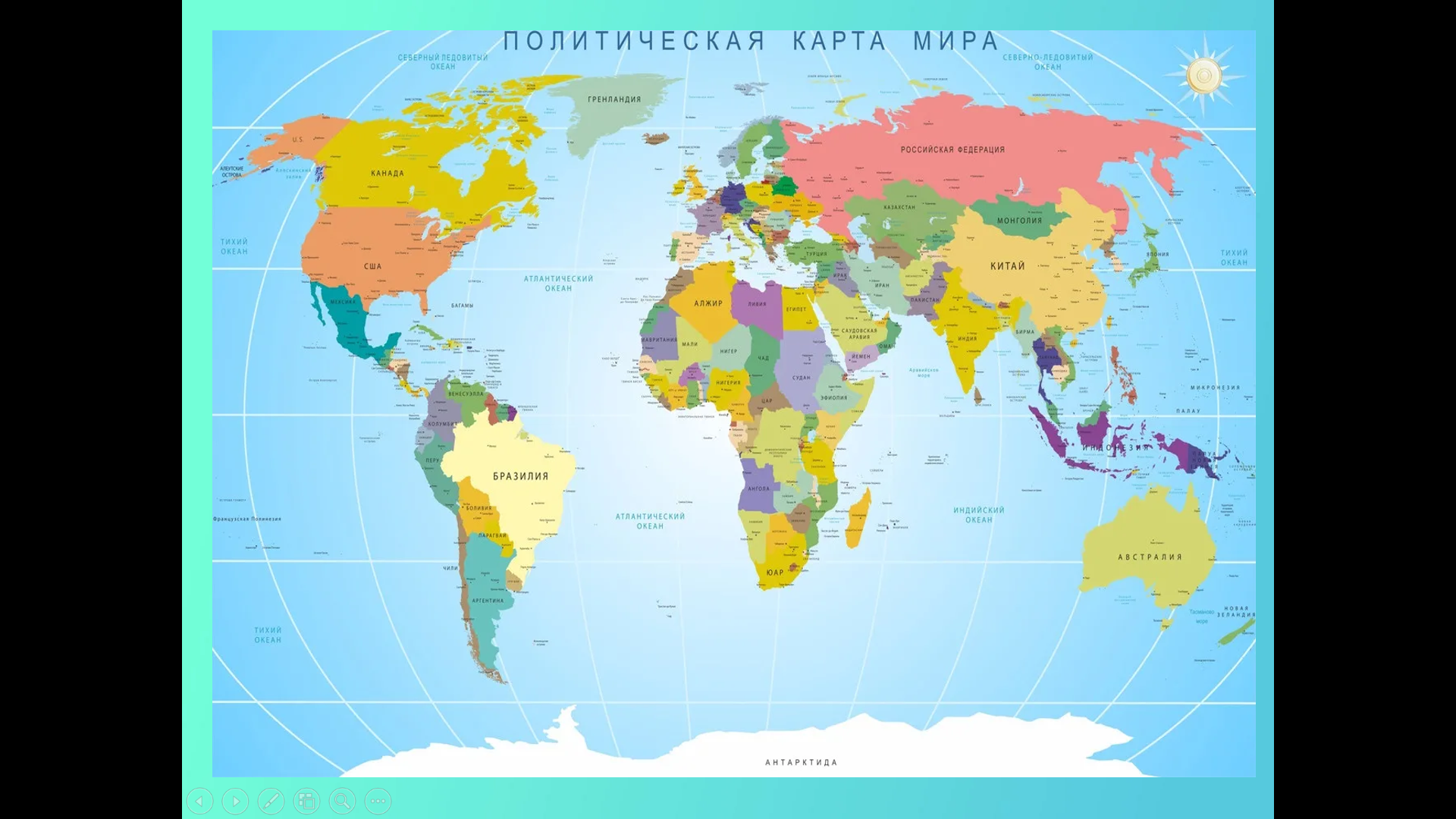 Посмотрите внимательно на карту, на планете много разных стран, но самая большая наша страна, в которой мы живем... Как она называется? 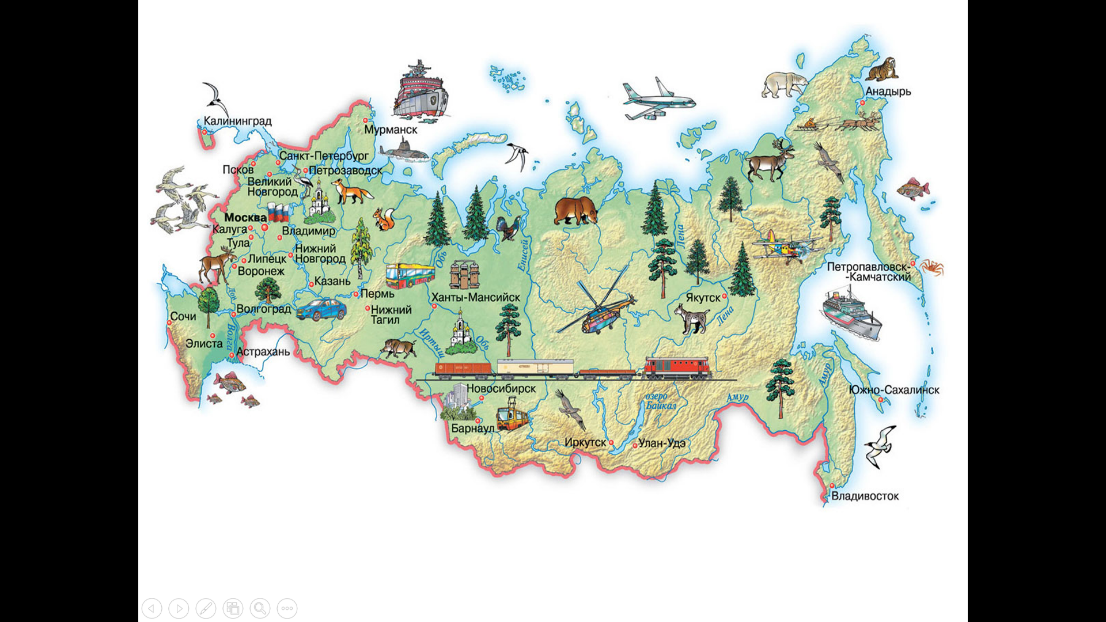 Ответы детейВоспитатель. Правильно, Россия. А какая она наша Россия? Мы живем в стране великой.И раскинулась онаОт востока и на запад –У нас огромная страна. И охватывают цепьюЧасовые поясаВсе леса, тайгу и горы,Степи, реки и поля.Наша разная Россия –Люди, села, города,То бескрайние просторы,То бескрайние леса.То сибирские селения,То старинные дома,То столица-мегаполис,То простые города.Необъятная Россия,В нашем сердце ты всегда.Воспитатель. Природа России – это поистине уникальное явление, которое удивляет и восхищает многих людей по всему миру.Слайд Пальчиковая гимнастикаОсновной этап квест – игрыВоспитатель. Начнем наши поиски матрешек, с какой ее части начинают собирать матрешку? Ответы детей.Воспитатель. Вы видите самую маленькую матрешку?Дети находят в группе самую маленькую матрешку, вместе с ней и первое задание.«Я спрошу, а ты ответь!»Воспитатель. Первое задание: «Я спрошу, а ты ответь!» Как называется страна, в которой мы живём?А как называется столица нашей Родины?Как называются люди, живущие в России?Кто является главой нашего государства?Как зовут президента нашей Родины? Как называется столица нашей Родины? Какая денежная единица России? Что мы называем малой родиной?Как называется округ нашей малой родины?Как называется город, в котором мы живем?Воспитатель. Молодцы ребята, вы справились с заданием. Продолжим. Кто видит следующую матрешку? Дети находят в группе вторую матрешку с заданием и встают полукругом возле стола, где она расположена.«Назови государственные символы России»Воспитатель читает заданиеВоспитатель. «Пазлы дружно соберите, про то, что получилось - расскажите?» Перед детьми лежат на столе 3 набора пазл.   Воспитатель. Я предлагаю, разделиться на 3 команды.  Дети делятся на 3 команды и собирают пазлы с изображением флага, герба и картинку с изображением музыки (гимн) России, стоя у стола.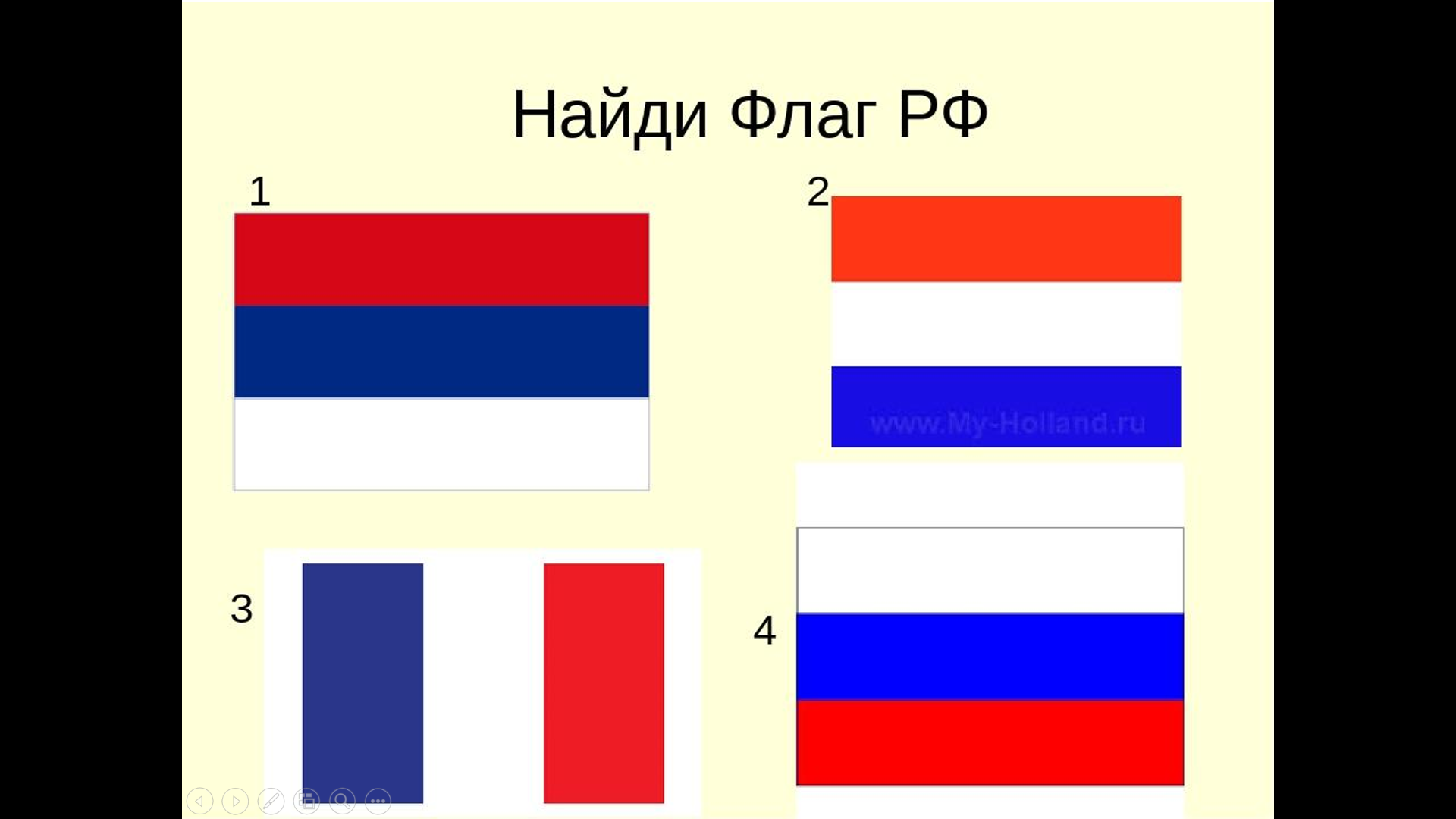 Воспитатель. Что у нас получилось?Ответы детейВоспитатель. Вспомним как их назвать, если объединить в общее понятие? Ответы детейВоспитатель. Ребята, а где мы можем увидеть символы России?Ответы детей Воспитатель.  Где мы можем услышать гимн РФ, как его нужно?Ответы детейВоспитатель.  Свой флаг, гимн и герб есть в каждой стране. Ребята, а все флаги, гимны, гербы разных стран одинаковые?Ответы детейВоспитатель.  Ребята, а кто может мне ответить, какой у России флаг?Ответы детейВоспитатель.  что обозначают эти цвета? (ответы детей)Ответы детейВоспитатель.  Ребята, а знаете ли вы, что изображено на гербе России?Ответы детейВоспитатель.  Кто вспомнит с каких слов начинается гимн России?Ответы детейВоспитатель.  Всё верно. Государственный герб России — это золотой двуглавый орёл, помещённый на красном геральдическом щите. Орел считается царем среди птиц. Его мужество и зоркость служат самым ярким символом мудрости и проницательности. А еще давайте вспомним, что Россия — страна, которая расположена сразу на двух материках: Европе и Азии. Вот почему у орла, который присутствует на нашем гербе, сразу две головы: одна голова орла обращена на Восток, другая — на Запад. Над головами орла изображены три короны Петра. Две малые — над каждой из голов и одна большая над двумя малыми коронами. В лапах орла — скипетр и держава. На груди орла на красном щите — всадник, поражающий копьём дракона.Воспитатель.  Всадник, поражающий копьем черного дракона, — это Святой Георгий Победоносец. Черный дракон – это символ зла. В давние-давние времена в озере жил чудовищный змей, который требовал, чтобы ему на съедение приводили юношей и девушек. Однажды к змею привели царскую дочку. Но вдруг появился святой Георгий, убил змея и спас прекрасную девушку. Георгий Победоносец — небесный покровитель, помощник всех отважных воинов.Воспитатель.  Гимн России — это торжественная песня или мелодия, которая исполняется на всех государственных праздниках и торжественных мероприятиях. Слушают Гимн всегда стоя, мужчины снимают головные уборы, и никогда при этом не разговаривают. 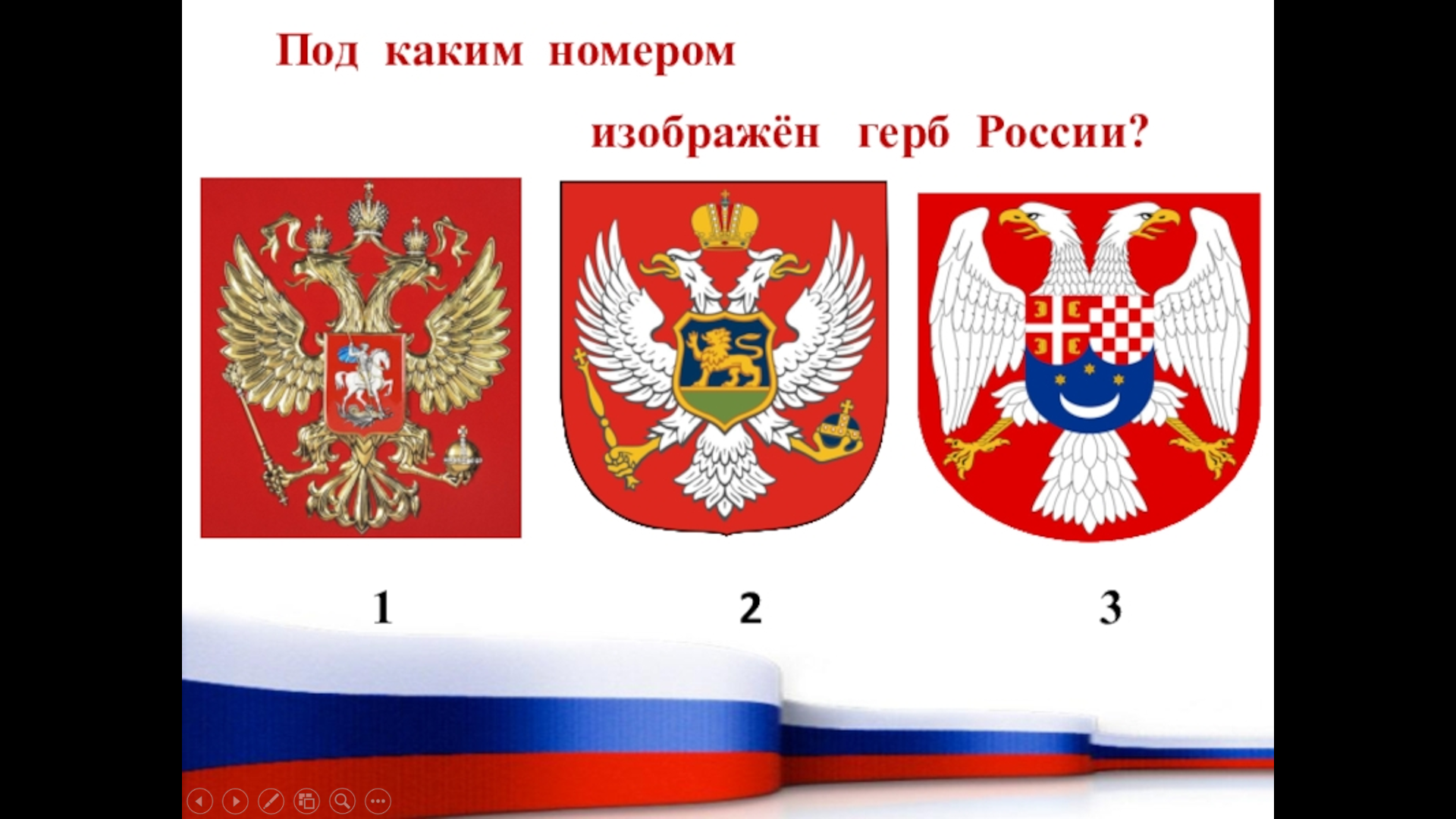 Воспитатель.  Молодцы, вы справились с этим заданием. Сейчас я предлагаю немного отдохнуть и выполнить физ.минутку «Герб России»Воспитатель.  Продолжим наши поиски. Кто видит следующую матрешку? Дети находят в группе третью матрешку с заданием и встают полукругом возле стола, где она расположена.«Праздники России».Воспитатель читает задание в конверте: Воспитатель.  «Любите праздники отмечать, тогда потрудитесь их назвать» Воспитатель.  Ребята, в нашей стране есть главные праздники, которые отмечают все граждане. Попробуйте их отгадать, посмотрев на картинку. На экране для детей представлены фото праздников (Новый год, Масленица, 23 февраля – День защитника Отечества, 12 июня – День России, 4 ноября – День народного единства, День Победы).Воспитатель.   Молодцы! Эти праздники отмечают не только в России, но и во многих других странах. Но для нас они стали родными, и мы считаем их национальными праздниками нашей страны.  Воспитатель.  Нам нужна четвертая матрёшка, кто ее видит?Дети находят в группе четвертую матрешку с заданием и встают полукругом возле стола, где она расположена.Декоративно – прикладного искусства российских мастеровВоспитатель. Раскажите мне ребята про изделия русских мастеров. Но в начале послушайте загадку и отгадайте о каком промысле идет речь. Снежно-белая посуда,Расскажи-ка ты откуда?Видно, с севера пришлаИ цветами расцвелаГолубыми, синими,Нежными, красивыми. (Гжель.)Резные ложки и ковшиТы разгляди-ка, не спеши.Там травка вьется и цветыРастут нездешней красоты.Блестят они, как золотыеА может, солнцем залитые. (Хохлома) Веселая белая глина, Кружочки, полоски на ней. Козлы и барашки смешные, Табун разноцветных коней,  Кормилицы и водоноски,  И всадники, и ребятня,  Собачки, гусары, и рыбы.  А ну назови-ка меня! (Дымковская игрушка)Нас слепили мастера,Нас раскрашивать пора!Кони, барышни, барашкиДлинношеи и стройны.Сине-красные полоскиНа боках у нас видны.    (Филимоновские игрушки)Воспитатель. Правильно, ребята. Посмотрите какая красота. Воспитатель.  Продолжим наши поиски. Кто видит следующую матрешку? Дети находят в группе пятую матрешку с заданием и встают полукругом возле стола, где она расположена.«Малая родина»Воспитатель. Ребята, Россия – это наша большая Родина. У каждого человека, и у каждого из вас есть малая Родина. Может, кто-то из вас знает, что такое малая Родина?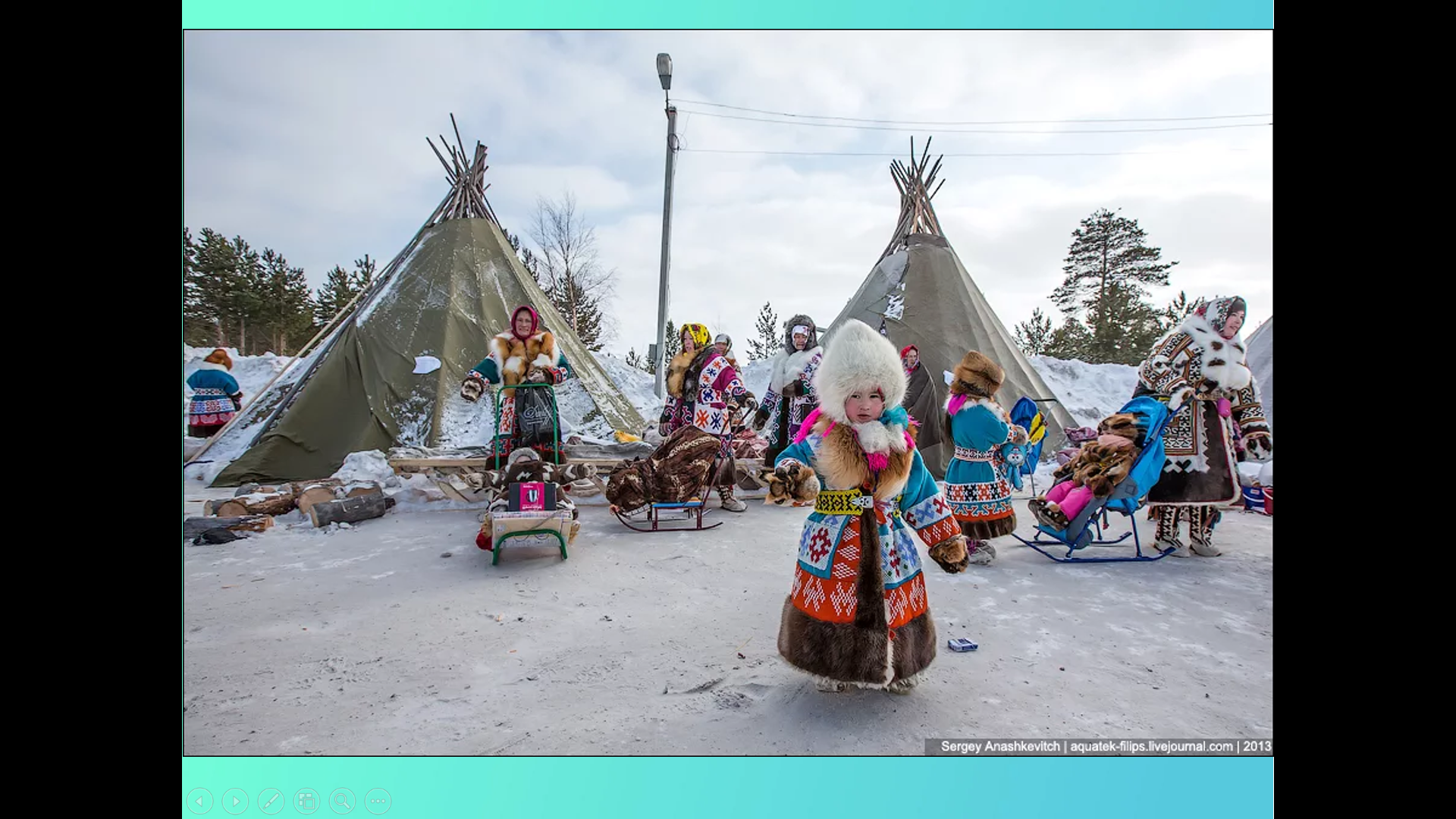 Ответы детейВоспитатель. Малая Родина – уголок, где мы родились, то место, где мы живем, где находится наш дом, где живут близкие и дорогие нам люди.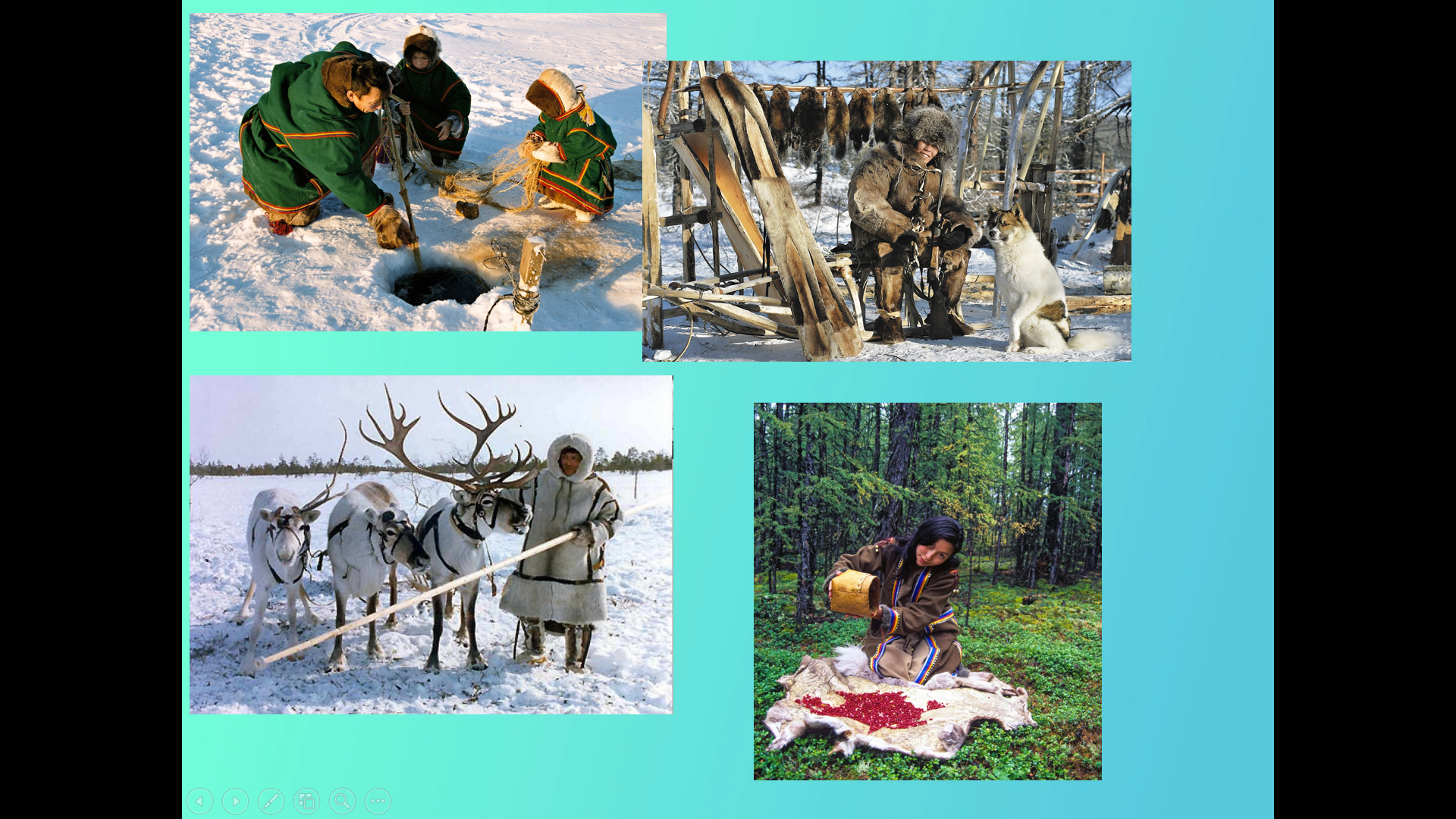 Воспитатель. Ребята, расскажем профессору о нашей малой родине?Кто ответит, что такое малая родина?Как называется наш край?Назовите город, который является центром нашего округа Назовите коренные народы, населяющие территорию ЮгрыЧем занимаются ханты и манси? Как называется жители Сургута? На какой реке стоит город Сургут? Как с хантыйского языка переводится название города Сургута? Назовите улицы нашего города.Воспитатель. Молодцы ребята. Теперь профессор знает не только о России, но и о нашем округе и городе, где мы живем.Заключительный этапВоспитатель. Мы выполнили все задания, а наши символы так и не нашли…Посмотрите, ребята, все ли матрешки мы нашли?Дети находят в группе самую большую матрешку, а вместе с ней и флаг с гербом РФСадятся на стульчикиВоспитатель. Ребята, вы большие молодцы! Нашли флаг и герб! Воспитатель. Как вы думаете, почему у вас все получилось? Воспитатель. Трудно ли было вам проходить испытания? Воспитатель. Что именно вызвало затруднение? Воспитатель. Что было интересным? Воспитатель. Что узнали нового о нашей стране?Что мы Родиной зовём?
Дом, где мы с тобой живём,
И берёзки, вдоль которых
Рядом с мамой мы идём.

Что мы Родиной зовём?
Поле с тонким колоском,
Наши праздники и песни,
Тёплый вечер за окном.

Что мы Родиной зовём?
Всё, что в сердце бережём,
И под небом синим-синим
Флаг России над Кремлём.                                            В. СтепановЗвуковое сообщение об электронном письмеВоспитатель. Посмотрите, к нам на почту пришло письмо…Просмотр обращения профессора.«Вы с честью выдержали все испытания и заслужили звание юных знатоков России!  Я хочу выразить вам благодарность и наградить медалями за проявленные знания и дружбу».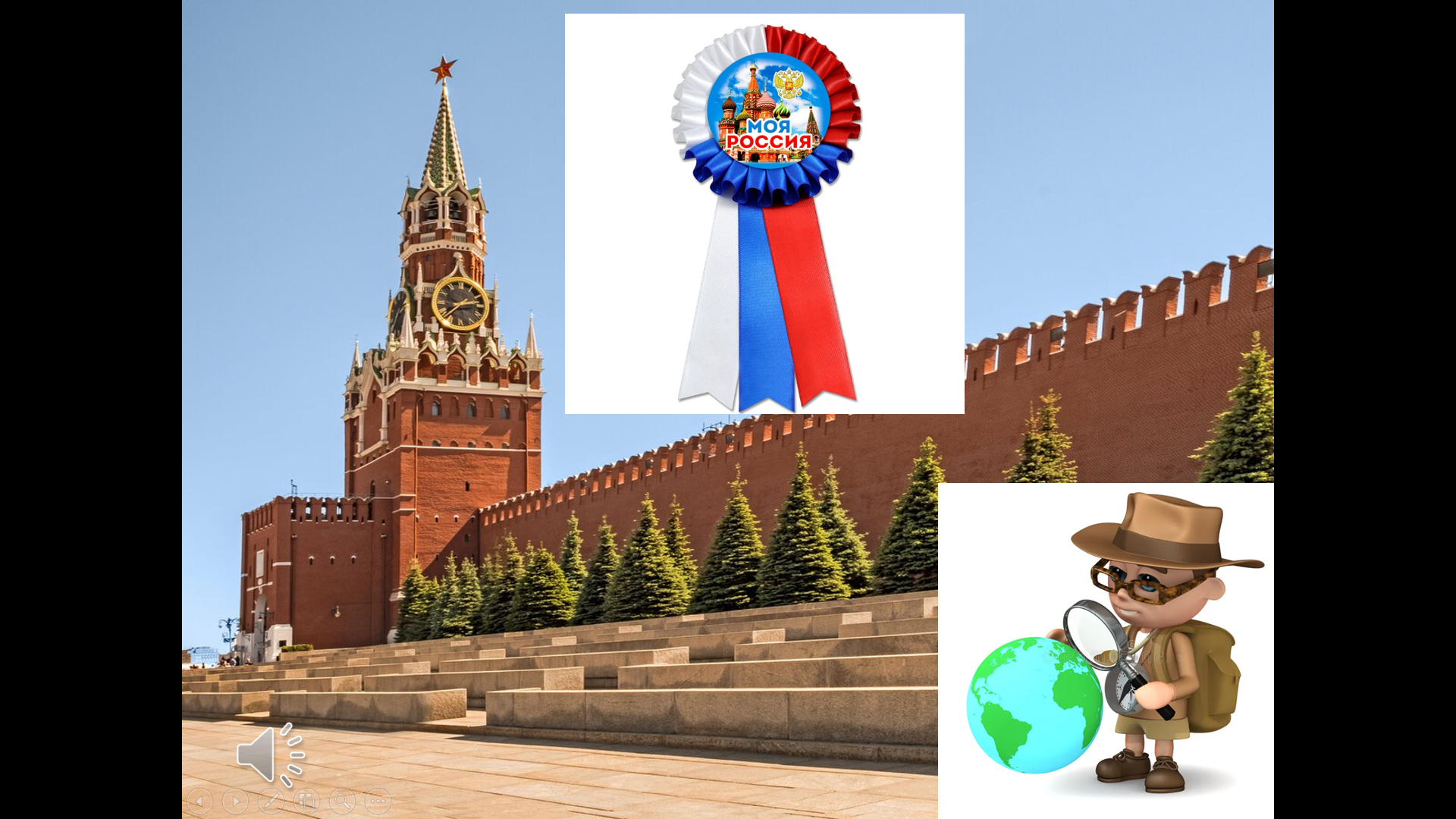 Образовательные области:  Познавательное развитиеСоциально-коммуникативное  Тема занятия:  «Россия – Родина моя» Возрастная группа:   Дети подготовительной группы Участники: Воспитанники ДОУ, ведущий игровой программы (воспитатель ДОУ) Актуальность:Дошкольный возраст – фундамент общего развития ребенка, стартовый период всех высоких человеческих начал. Закладываемое в это время эмоциональное отношение к жизни и людям, развитие нравственно – патриотических чувств оставляют след на все дальнейшее поведение и образ мыслей человека. В дошкольном возрасте у детей стремительно развиваются общечеловеческие ценности: любовь к родителям и семье, близким людям, родному месту, где он вырос, и, безусловно, к Родине.Цель занятия:  Через организацию познавательной деятельности старших дошкольников (квест-игра) закрепить знания детей о родной стране.Задачи занятия: Обучающие: закрепить знания и представления детей о России и ХМАО-Югре; - применять знания в разных видах деятельности. Развивающие: активизировать словарь, развивать связную речь; развивать познавательную активность через решение игровых интеллектуальных задач. Воспитательные: проявлять чувства гордости, сопричастности к родной стране и малой родине;  применять умение самостоятельно объединяться, договариваться (умение слышать другого), помогать друг другу в командной игре (действовать вместе).  Словарная работа:  Активизация словаря. Развитие связной речи. Воспитание культуры речевого общения со сверстниками. Планируемый результат занятия:  вызвать у детей положительный эмоциональный отклик от проделанной работы; поддерживать интерес к изучению родной страны. Цифровые образовательные ресурсы: Проектор, экран, ноутбук (для демонстрации презентации с игровым материалом), интернет. Интерактивное сопровождение к занятию: Презентация, (Приложение 1), звукозапись музыки: песня О.Газманова «Россия», аудиозаписи к презентации (обращение профессора – самозапись)Материалы и оборудование: Конверты с заданием к каждой дидактической игре.Карточки с изображением флага, герба и гимна РФ.Для оказания информационной помощи детям: альбомы по тематическим блокам; Медали с изображением символики РФ, для награждения (по количеству детей). Предварительная работа: 1. Беседы о родной стране – России;2. Рассматривание энциклопедии «Моя Родина – Россия (ее богатства);3. Знакомство детей с государственными символами России – Флаг, Герб, Гимн их значение для страны, толкование;4. Знакомство детей с глобусом, нахождении своей страны;5. Беседы о таких качествах героев, защитников, как смелость, отвага, воля к победе, мужество, храбрость, преодоление страха, любовь к родным местам;6. Слушание песен о России, Родине, ее просторах, о бережном, заботливом отношении к птицам, животным, растениям, людям своей страны, о нашем единстве.7. созданная окружающая среда группы для самостоятельного наблюдения, познания, творчества.РПСГруппа. Освободить помещение для удобной расстановки столов и стульев.Время проведения30 минутЭтапы, продолжительность Задачи этапа Деятельность педагога Методы, формы, приемы Предполагаемая деятельность детей Планируемые результаты Организационно – мотивационный этап Пальчиковая гимнастика «Моя страна»создание эмоционально-комфортной обстановки, Формирование мотивации детей на предстоящую деятельность.Закрепление умения договариваться друг с другом: умение слышать другого, действовать вместе. активизация двигательной активностиВступительное слово по теме игры.  Проблемно-игровая ситуация: просмотр видеоролика с обращением профессора к детям (сюрпризный момент). Словесный, практический: повторение правил квест- игры.Коммуникативная деятельность детей. Мотивация на деятельность, познавательный интерес (желание успешно пройти этапы, выполняя правильно задания всей командой). Умение самостоятельно объединяться, договариваться Команда готова к игре. Основной этап квест – игры «Россия – Родина моя» Основной этап квест – игры «Россия – Родина моя» Основной этап квест – игры «Россия – Родина моя» Основной этап квест – игры «Россия – Родина моя» Основной этап квест – игры «Россия – Родина моя» Основной этап квест – игры «Россия – Родина моя»Д.И. «Я спрошу, а ты ответь!»Д.И. «Назови государственные символы России»Д.И. «Праздники России».Д.И. Декоративно – прикладного искусства российских мастеровД.И. «Малая родина»Д.И.«Собери картинку» (герб, флаг РФ) - этап практического решения.Физ.минутка «Герб России» Загадкисистематизация знаний о России;закрепление знаний детей о государственных; символах Россиизакрепление знаний детей о праздниках России; закрепление знаний детей о декоративно – прикладном искусстве российских мастеров;закрепление знаний детей о ХМАО-Югре и городе Сургут;закрепление знаний детей о государственных символах России; умение собирать целое изображение из отдельных кусочков;активизация двигательной активности;формировать умение детей выделять основные признаки предметов.Сопровождает детей.  Организует деятельностьНаглядный, словесный, практический. Выполняют задания, проходят этапы.Выкладывают герб и флаг РФ города и рассказывают о нём.Планировать учебное сотрудничество с воспитателем и сверстниками, с достаточной полнотой и точностью выражать свои мысли.Заключительный этап: Вручение памятных медалий.Подведение итога деятельности. В заключительной беседе побуждает детей к чувству гордости за свою странуСловесный, Наглядный: 	просмотр видеоролика 	с обращением профессора к детям. Игровой: сюрпризный момент 	Анализируют свою деятельность, высказывают отношение к происходящему.Воспитание патриотизма: чувства гордости и сопричастности к родной стране.Посмотрю на карту я:Вот российская земля.Есть леса тут и озера,
Горы, реки и моря.
Я люблю тебя, Россия,Ты же Родина моявытягивают вперед прямые ладони поочередно соединяют одноименные пальцы руккрепко сжимают в «замок»прикладывают руки к грудиГерб страны – орел двуглавый гордо крылья распустил,
Держит скипетр и державу, он Россию сохранил.
На груди орла щит красный,                                         дорог всем: тебе и мне.
Скачет юноша прекрасный на серебряном коне.
Развевается плащ синий,                                          и копье в руке блестит.
Побеждает всадник сильный,                                       злой дракон у ног лежит
Подтверждает герб старинный независимость страны.
Для народов всей России наши символы важны. В. А. СмирновПоднять руки в стороныПоочередно сжимать руки в кулакНарисовать руками кругПрижать руки к груди Высокий шаг на местеПлавное покачивание рукСжать руки в кулакПоставить руки на поясПоказать рукамиНарисовать круг рукамиПоднять руки вверх